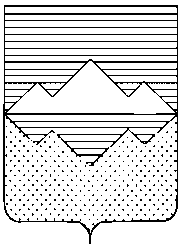 АДМИНИСТРАЦИЯСАТКИНСКОГО МУНИЦИПАЛЬНОГО РАЙОНАЧЕЛЯБИНСКОЙ ОБЛАСТИПОСТАНОВЛЕНИЕОт «_____» __________2016 года № ______г. СаткаО мерах по реализации решения Совета депутатов Саткинского городского поселения «О бюджете Саткинского городского поселения  на 2017 год и на плановый период 2018 и 2019 годов» В соответствии с Бюджетным кодексом Российской Федерации, решением Совета депутатов Саткинского городского поселения от 25.05.2016 № 61/12 «Об утверждении Положения «О бюджетном процессе в Саткинском городском поселении» и решением Совета депутатов  Саткинского городского поселения от 28.12.2016 № 97/20 «О бюджете Саткинского городского поселения на 2017 год и на плановый период 2018 и 2019 годов»ПОСТАНОВЛЯЮ:1. Принять к исполнению бюджет Саткинского городского поселения на 2017 год и на плановый период 2018 и 2019 годов. 2. Главным администраторам доходов бюджета Саткинского городского поселения и главным администраторам источников финансирования дефицита бюджета Саткинского городского поселения: 1) обеспечить поступление налогов, сборов и других обязательных платежей в запланированном объеме и принять исчерпывающие меры по сокращению задолженности по их уплате; 2) проводить систематический анализ невыясненных поступлений, зачисляемых в бюджет Саткинского городского поселения, и принимать оперативные меры по их уточнению; 3) представлять в Финансовое управление администрации Саткинского муниципального района: сведения для ведения кассового плана по доходам и источникам внутреннего финансирования дефицита бюджета Саткинского городского поселения: оценку ожидаемого поступления доходов и источников внутреннего финансирования дефицита бюджета Саткинского городского поселения на очередной месяц, а также на год в целом с помесячной разбивкой ежемесячно, до 15 числа месяца, предшествующего планируемому; информацию о причинах отклонения фактических поступлений за отчетный месяц по сравнению с плановыми показателями, направляемыми ежемесячно в соответствии с абзацем вторым настоящего подпункта, ежемесячно, до 10 числа месяца, следующего за отчетным месяцем; информацию о причинах отклонения фактических поступлений за отчетный период по сравнению с соответствующим периодом прошлого года ежеквартально, до 10 числа месяца, следующего за отчетным кварталом; информацию о сумме дебиторской задолженности плательщиков в разрезе кодов классификации доходов бюджетов Российской Федерации, в том числе безнадежной к взысканию, а также задолженности организаций, находящихся в стадии процедуры банкротства и признанных банкротами, о принятых мерах по ее сокращению и результативности этих мер ежемесячно, до 15 числа месяца, следующего за отчетным месяцем. 3. Установить, что получатели средств бюджета Саткинского городского поселения при заключении договоров (муниципальных контрактов) на поставку товаров, выполнение работ и оказание услуг в пределах доведенных им в установленном порядке соответствующих лимитов бюджетных обязательств вправе предусматривать авансовые платежи: 1) в размере до 100 процентов суммы договора (муниципального контракта), но не более доведенных лимитов бюджетных обязательств - по договорам (муниципальным контрактам) об оказании услуг связи, о подписке на печатные (электронные) издания и об их приобретении, о предоставлении доступа к электронной версии издания, о почтовых отправлениях, о приобретении авиационных, железнодорожных и других билетов для проезда транспортом, об обучении на курсах повышения квалификации, о взносах за участие в конференциях, семинарах, форумах и вебинарах, о проживании в гостиницах в период командировок, по договорам (муниципальным контрактам) на оказание услуг по технической инвентаризации, услуг по проведению экспертизы проектно – сметной документации, услуг по обязательному страхованию гражданской ответственности владельцев транспортных средств, расходов по уплате государственной пошлины за совершение нотариальных действий, за государственную регистрацию и иные юридические действия, за государственный технический осмотр транспортных средств, приобретение горюче – смазочных материалов;2) в размере, не превышающем 30 процентов суммы договора (муниципального контракта), но не более доведенных лимитов бюджетных обязательств - по остальным договорам (муниципальным контрактам) на поставку товаров, выполнение работ и оказание услуг, если иное не предусмотрено нормативными правовыми актами Российской Федерации, Челябинской области и Саткинского муниципального района. 4. Доведение лимитов бюджетных обязательств в 2017 году осуществляется с учетом особенностей, предусмотренных частью 15 решения Совета депутатов Саткинского городского поселения от 28.12.2016 г. N97/20 «О бюджете Саткинского городского поселения на 2017 год и на плановый период 2018 и 2019 годов». 5. Предоставление субсидий муниципальным бюджетным и муниципальным автономным учреждениям на финансовое обеспечение выполнения ими муниципального задания осуществляется органами местного самоуправления Саткинского муниципального района, осуществляющими функции и полномочия учредителя учреждения, на основании соглашения о порядке и условиях предоставления субсидии (далее именуется - соглашение), заключенного в соответствии с постановлением Администрации Саткинского муниципального района от 16.07.2012 № 1108 «Об утверждении нормативно – правовых актов в рамках реализации Федерального закона от 08.05.2010 №83-ФЗ «О внесении изменений в отдельные законодательные акты Российской Федерации в связи с совершенствованием правового положения государственных (муниципальных) учреждений» в новой редакции».Предоставление муниципальным бюджетным и муниципальным автономным учреждениям субсидий на иные цели в соответствии с абзацем вторым пункта 1 статьи 78.1 Бюджетного кодекса Российской Федерации осуществляется в соответствии с порядками, установленными Администрацией Саткинского муниципального района, и на основании соглашения, заключенного ими с учреждением, осуществляющими функции полномочия учредителя учреждения.Органам местного самоуправления, осуществляющим функции и полномочия учредителя муниципальных бюджетных и муниципальных автономных учреждений, при заключении соглашений, предусмотренных настоящим пунктом, в качестве условия предоставления субсидии предусматривать обязательства муниципальных бюджетных и муниципальным автономных учреждений по установлению авансовых платежей при заключении договоров на поставку товаров, выполнение работ, оказание услуг в размерах, предусмотренных пунктом 3 настоящего постановления. Муниципальные бюджетные и муниципальные автономные учреждения обеспечивают возврат в районный бюджет средств в объеме остатков субсидий, предоставленных им в 2016 году: на финансовое обеспечение выполнения муниципальных заданий на оказание муниципальных услуг (выполнение работ), образовавшихся в связи с не достижением установленных муниципальным заданием показателей, характеризующих объем муниципальных услуг (выполнение работ) – не позднее 1 марта 2017 года; в соответствии с абзацем вторым пункта 1 статьи 78.1 Бюджетного кодекса Российской Федерации, в отношении которых не принято решение о наличии потребности в направлении их на те же цели в 2017 году в порядке, установленном настоящим пунктом – не позднее 1 марта 2017 года. Принятие решений об использовании в 2017 году остатков субсидий на 1 января 2017 года, предоставленных из районного бюджета муниципальным бюджетным и муниципальным автономным учреждениям в соответствии с абзацем вторым пункта 1 статьи 78.1 Бюджетного кодекса Российской Федерации (далее именуются – целевые субсидии учреждениям), осуществляется главными распорядителями средств районного бюджета, предоставляющими целевые субсидии учреждениям, при наличии неисполненных обязательств, принятых муниципальными бюджетными и муниципальными автономными учреждениями, источником финансового обеспечения которых являются неиспользованные остатки целевых субсидий учреждениям на основании отчета о расходах муниципальных бюджетных и муниципальных автономных учреждений с приложением копий документов, подтверждающих наличие принятых и неисполненных обязательств этими учреждениями. 6.  Не допускается принятие бюджетных обязательств на 2017 год, возникающих из муниципальных контрактов на выполнение работ, оказание услуг, условиями которых предусматривается выполнение работ или оказание услуг (их этапов) продолжительностью более одного месяца, если муниципальные контракты не заключены в установленном порядке до 1 декабря 2017 года. 7. В 2017 году предложения органов местного самоуправления о выделении бюджетных ассигнований на принятие новых видов расходных обязательств или увеличении бюджетных ассигнований на исполнение существующих видов расходных обязательств рассматриваются только при условии внесения предложений о соответствующих источниках дополнительных поступлений в бюджет Саткинского городского поселения и (или) при сокращении бюджетных ассигнований по отдельным статьям расходов бюджета Саткинского городского поселения.8. Заместителям Главы Саткинского муниципального района, руководителям органов местного самоуправления Саткинского муниципального района:1) обеспечить в 2017 году контроль за реализацией указов Президента Российской Федерации от 7 мая 2012 года;2) проводить ежеквартальный мониторинг достижения целевых индикаторов, установленных муниципальными программами;3) активизировать работу по привлечению в бюджет Саткинского городского поселения целевых средств из федерального и областного бюджетов;4) принять меры по недопущению просроченной кредиторской и роста дебиторской задолженности;5) обеспечить соблюдение нормативов расходов на оплату труда депутатов, выборных должностных лиц органов местного самоуправления, осуществляющих свои полномочия на постоянной основе, и муниципальных служащих, установленных на 2017 год;6) обеспечить в целях предотвращения возникновения дополнительных обязательств бюджета Саткинского городского поселения при принятии распорядительных решений в отношении муниципальных унитарных предприятий учет возможных рисков привлечения муниципального образования к субсидиарной ответственности в случае их банкротства. 9. Главным распорядителям средств бюджета Саткинского городского поселения: 1) обеспечить: в срок до 20 января 2017 года возврат в доход бюджета Саткинского муниципального района неиспользованного остатка по состоянию на 1 января 2017 года целевых федеральных и областных целевых средств; заключение соглашений до 15 января 2017 года с муниципальными бюджетными и муниципальными автономными учреждениями на финансовое обеспечение выполнения ими муниципального  задания и обеспечить контроль за выполнением условий соглашений; работу по размещению публичных сведений о планируемых и фактических показателях деятельности муниципальных учреждений на официальном сайте Российской Федерации www.bus.gov.ru в соответствии с приказом Министерства финансов Российской Федерации от 21 июля 2011 г. N 86н «Об утверждении Порядка предоставления информации государственным (муниципальным) учреждением, ее размещения на официальном сайте в сети Интернет и ведения указанного сайта»;работу по контролю за возвратом в доход бюджета Саткинского городского поселения средств, указанных в абзацах пятом и шестом пункта 5 настоящего постановления;     формирование муниципальных заданий в отношении муниципальных бюджетных и автономных учреждений на оказание муниципальных услуг (выполнение работ) с учетом анализа их исполнения в 2016 году, а также усиление контроля за выполнением муниципальных заданий на оказание муниципальных услуг (выполнение работ), в том числе за достижением установленных в них показателей; своевременное заключение соглашений о выделении областных средств на софинансирование полномочий поселения, а также их эффективного использования и достижения, установленных соглашениями индикативных показателей; финансирование в первоочередном порядке расходов на выплату заработной платы и оплату топливно – энергетических ресурсов; полное и своевременное освоение целевых трансфертов из федерального, областного и районного бюджетов в соответствии с их потребностью; 2) не допускать образования просроченной кредиторской задолженности по принятым обязательствам, в первую очередь по заработной плате работникам муниципальных учреждений, а в случае ее образования принимать меры к руководителям муниципальных учреждений, допустившим ее образование в течение текущего финансового года.10. Организацию выполнения настоящего постановления возложить на заместителей Главы Саткинского муниципального района по курируемым направлениям.11. Отделу организационной и контрольной работы Администрации Саткинского муниципального района (Корочкина Н.П.) разместить настоящее постановление  на официальном сайте Администрации Саткинского муниципального района. 12. Настоящее постановление вступает в силу с 1 января 2017 года.        Исполняющий обязанности Главы        Саткинского муниципального района				               П.А. БарановСОГЛАСОВАНО:Заместитель Главы по социальным вопросам					     И.В. ПасхинЗаместитель Главы по межведомственномувзаимодействию и безопасности						           В.А. ШевалдинЗаместитель Главы по финансам, начальник Финуправления                                                                                   Е.А ГайфуллинаНачальник Юридического отдела                                                                           Д.А. ВасильевНачальник Отдела организационнойи контрольной работы                                                                                           Н.П. Корочкина   Рассылка: в дело, начальнику отдела бухгатерского учета и отчетности Администрации Саткинского муниципального района Боботковой Т.В., Финуправление Саткинского района Гайфуллиной Е.А., председателю Собрания депутатов Саткинского муниципального района Бурматову Н.П., председателю КСП Саткинского муниципального района Догадиной В.А., начальнику Управления материальных ресурсов Серебренниковой М.С., начальнику Управления ЖКХ администрации Саткинского муниципального района Алпатовой Л.П., начальнику УСЗН Харитоновй Н.В., начальнику МКУ «Управление образования» Барановой Е.Ю., начальнику МКУ «Управление культуры» Зябкиной Т.В., МБУ «СЦРБ» Крохиной И.А , и.о начальнику МКУ «Управление по ФК и С СМР» Выродову А.А., начальнику Управления земельными и  имущественными отношениями Букову С.В., начальнику МКУ «УГЗСМР» Калашникову Б.И., начальнику Управления строительства и архитектуры Толкачевой М.Л., начальнику МКУ «СРА» Шаровой Е.Ю., Главам городских и сельских поселенийИсполнитель: Финуправление Саткинского районаИтальева Т.А.тел. (35161) 4-37-36Заместитель Главы по экономике и стратегическому развитию           Е.А Терентьев